NameClassDateArithmetic SequencesDetermine whether each sequence is arithmetic. If so, identify the common difference.1. 0, 3, 6, 9, …2. 3, 8, 13, 18, …3. 3.2, 3.5, 3.8, 4.1, …Find the 43rd term of each sequence.4. 13.1, 3.1, 6.9, 16.9, …5. 27, 24, 21, 18, …6. 0.073, 0.081, 0.089, …Find the missing term of each arithmetic sequence.7. … 45,  , 39, …	8. … 45,  , 12, …	9. … 34,  , 345, …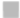 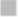 10. Your cousin opened a bank account with a deposit of $256 dollars. After one week, she had$280 in her account. After two weeks, she had $304, and after three weeks she had $328. If this pattern continues, how much money will your cousin have in her account after 18 weeks?Write an explicit formula for each sequence.  Then find the next two terms.11. 			12. Find the arithmetic mean an of the given terms.13. an – 1 = 5, an + 1 = 11	14. an – 1 = 8, an + 1 = –9	